ВЫПИСКА ИЗ ПЛАНА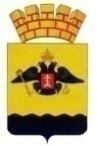 о запланированных наиболее значимых антинаркотических мероприятиях, организованных в муниципальном образовании город Новороссийск в августе 2022 годаНаиболее значимые мероприятия, организованные по инициативе отдела по делам молодёжи администрации муниципального образования город НовороссийскНаиболее значимые мероприятия, организованные по инициативе отдела по делам молодёжи администрации муниципального образования город НовороссийскНаиболее значимые мероприятия, организованные по инициативе отдела по делам молодёжи администрации муниципального образования город НовороссийскНаиболее значимые мероприятия, организованные по инициативе отдела по делам молодёжи администрации муниципального образования город НовороссийскНаиболее значимые мероприятия, организованные по инициативе отдела по делам молодёжи администрации муниципального образования город НовороссийскНаименование антинаркотического мероприятия, охват участниковПрименение технических средств обучения (презентация, видеоролик, интернет-ресурс)ФИО специалистов (должность), участвующих в проведении мероприятияДата, время и место проведения мероприятияФИО ответственного лица, контактный телефонПрофилактическая беседа «Я, ты за здоровый образ жизни» Раздаточный материалНачальник отдела профилактики и асоциальных явлений в молодежной среде И.В. Голофаст 8964916885702.08.2022, 10:00.ул. Свободы, д. 35Н.В. Майорова заместитель главы муниципального образования89183844144Онлайн мероприятие «Правда и мифы о наркотиках»ВидеоматериалНачальник отдела профилактики и асоциальных явлений в молодежной среде И.В. Голофаст 8964916885703.08.2022, 10:00
Социальные сети Н.В. Майорова заместитель главы муниципального образования89183844144Акция «Кубань без наркотрафарета»Раздаточный материалНачальник отдела профилактики и асоциальных явлений в молодежной среде И.В. Голофаст 8964916885704.08.2022,14:00МО г. Новороссийск, внутригородские районы.Н.В. Майорова заместитель главы муниципального образования89183844144Проведение Дня здоровья Раздаточный материалНачальник отдела профилактики и асоциальных явлений в молодежной среде И.В. Голофаст 8964916885711.08.2022, 11:00ул. Свободы, д. 35Н.В. Майорова заместитель главы муниципального образования89183844144Акция «Кубань без наркотрафарета»Раздаточный материалНачальник отдела профилактики и асоциальных явлений в молодежной среде И.В. Голофаст 8964916885711.08.2022, 14:00МО г. Новороссийск, внутригородские районы.Н.В. Майорова заместитель главы муниципального образования89183844144Онлайн мероприятие «Правда и мифы о наркотиках»ВидеоматериалНачальник отдела профилактики и асоциальных явлений в молодежной среде И.В. Голофаст 8964916885703.08.2022, 10:00
Социальные сети Н.В. Майорова заместитель главы муниципального образования89183844144Флешмоб «Я выбираю жизнь»Раздаточный материал, презентация общественного объединения правоохранительной направленности «Молодежный патруль»Начальник отдела профилактики и асоциальных явлений в молодежной среде И.В. Голофаст 8964916885716.08.2022, 14:00ул. Свободы, д. 35Н.В. Майорова заместитель главы муниципального образования89183844144Антивандальный патрульРаздаточный материалНачальник отдела профилактики и асоциальных явлений в молодежной среде И.В. Голофаст 8964916885718.08.2022, 14:00МО г. Новороссийск, внутригородские районы.Н.В. Майорова заместитель главы муниципального образования89183844144Онлайн мероприятие «Правда и мифы о наркотиках»ВидеоматериалНачальник отдела профилактики и асоциальных явлений в молодежной среде И.В. Голофаст 8964916885719.08.2022, 10:00
Социальные сети Н.В. Майорова заместитель главы муниципального образования89183844144Лекция «Трезвый образ жизни»Раздаточный материалНачальник отдела профилактики и асоциальных явлений в молодежной среде И.В. Голофаст 8964916885723.08.2022, 10:00ул. Свободы, д. 35Н.В. Майорова заместитель главы муниципального образования89183844144Акция «Кубань без наркотрафарета»Раздаточный материалНачальник отдела профилактики и асоциальных явлений в молодежной среде И.В. Голофаст 8964916885725.08.2022, 14:00МО г. Новороссийск, внутригородские районы.Н.В. Майорова заместитель главы муниципального образования89183844144Лекция «Я успешен-я не курю»Раздаточный материалНачальник отдела профилактики и асоциальных явлений в молодежной среде И.В. Голофаст 8964916885730.08.2022, 10:00ул. Свободы, д. 35Н.В. Майорова заместитель главы муниципального образования89183844144Наиболее значимые мероприятия, организованные по инициативе управления по физической культуры и спорта администрации муниципального образования город Новороссийск Наиболее значимые мероприятия, организованные по инициативе управления по физической культуры и спорта администрации муниципального образования город Новороссийск Наиболее значимые мероприятия, организованные по инициативе управления по физической культуры и спорта администрации муниципального образования город Новороссийск Наиболее значимые мероприятия, организованные по инициативе управления по физической культуры и спорта администрации муниципального образования город Новороссийск Наиболее значимые мероприятия, организованные по инициативе управления по физической культуры и спорта администрации муниципального образования город Новороссийск Наименование антинаркотического мероприятия, охват участниковПрименение технических средств обучения (презентация, видеоролик, лекция, интернет-ресурс)ФИО специалистов (должность), участвующих в проведении мероприятияДата, время и место проведения мероприятияФИО ответственного лица, контактный телефонГородской турнир в рамках акции "Антинарко" посвященный «Дню Знаний»Раздаточный материалДиректор МАУ «СШ «Победа»В. А. Пахолкин27.08.2022г.28.08.2022ггород НовороссийскМысхакское шоссе,д. 54Директор МАУ «СШ «Победа»В. А. ПахолкинТурнир муниципального образования город Новороссийск по футболу на призы игроков сборной России по футболу Антона и Алексея Миранчуков, в рамках реализации губернаторской программы «Антинарко»Интернет-ресурсДиректор МАУ «СШ «Черноморец» имени В.Г. Бут» К.А. Гордиюк26.08.2022 г.город Новороссийскстадион «Строитель»Анапское шоссе, д. 51Директор МАУ «СШ «Черноморец» имени В.Г. Бут»Гордиюк К.А.Турнир МБУ «СШОР «Водник» по самбо в рамках губернаторской программ «АнтинаркоБаннерЗам директора по методической работе МБУ «СШОР «Водник» В.В. Григорян25.08.2022ггород. Новороссийск ул. Куникова д. 28, спортивный залЗам директора по методической. работе МБУ «СШОР «Водник»Григорян В.В.Городской турнир по мини-футболу посвящённый флагу России в рамках программы «Антинарко».интернет-ресурсДиректор МБУ «СШ» Натухаевской» Р.С. Ассакалов22.08.2022г город. НовороссийскСпортивная площадка МБУ «СШ» Натухаевской», по адресу ул. Красная/Красного Октября/Чкалова.Директор МБУ «СШ» Натухаевской»Ассакалов Р.С.спортивные эстафеты среди детей в рамках программы «Антинарко»БаннерА.А. ГороховТренера МБУ СШ «Факел»02.08.2022ггород. Новороссийскпоселок. Верхнебаканский стадион «Титан»Тренера МБУ СШ «Факел»Горохов А.А.Спортивный фестиваль «НОВОРОСС - ВПЕРЕД!» среди несовершеннолетних, состоящих на различных видах профилактического учета в рамках губернаторской программы «Антинарко»Баннергород. НовороссийскМБУ «ЦФМР»Управление по делам несовершеннолетних Павлюченко Е.Пгород. Новороссийск5.08.2022 гПарк имени Ленинагород. НовороссийскМБУ «ЦФМР»Управление по делам несовершеннолетних Павлюченко Е.ПТурнир по мини-футболу в рамках "Новороссийской детской футбольной лиги - ОСЕНЬ 2022" в рамках губернаторской программы «Антинарко»Баннергород. НовороссийскМБУ «ЦФМР» Управление по делам несовершеннолетних Павлюченко Е.П26.08.2022 гГ. Новороссийск спортивный комплекс «Победа»проспект Ленина, д. 92кгород. НовороссийскМБУ «ЦФМР»Управление по делам несовершеннолетних Павлюченко Е.ПНаиболее значимые мероприятия, организованные по инициативе управления культуры администрации муниципального образования город Новороссийск Наиболее значимые мероприятия, организованные по инициативе управления культуры администрации муниципального образования город Новороссийск Наиболее значимые мероприятия, организованные по инициативе управления культуры администрации муниципального образования город Новороссийск Наиболее значимые мероприятия, организованные по инициативе управления культуры администрации муниципального образования город Новороссийск Наиболее значимые мероприятия, организованные по инициативе управления культуры администрации муниципального образования город Новороссийск Наименование антинаркотического мероприятия, охват участниковПрименение технических средств обучения (презентация, видеоролик, лекция, Интернет-ресурс)ФИО специалистов (должность), участвующих в проведении мероприятияДата, время и место проведения мероприятияФИО ответственного лица, контактный телефон«Это не твой мир», 6-10 челПросмотр м/ф «Команда Познавалова. Тайна едкого дыма»Боброва Е.Н. библиотекарь03.08.2022 годабиблиотекаБоброва Е.Н. 89883373217«Азбука спорта»(ко дню фзкультурника10)Игравая программаАрнаутова Н.С, зав. филиалом № 807.08.2022 года11.00Гордеева, 4Библиотека-филиал №8Арнаутова Н.С.26-25-02«Экстремальные виды спорта»(Ко Дню физкультурника)Слайд - журналЕвланова О.Г.зав. филиалом № 18 им. М.Горького11.08.2022 года12.00https://vk.com/bibliotekafilial18https://ok.ru/bibliotekafilial18Евланова О. Г.22-01-23Спорт на страницах книгКнижная выставкаБаранова Я.В., зав. филиалом № 1411.08.2022 годаБиблиотека-филиал № 14Баранова Я.В.67-18-23«Азбука спорта» (ко Дню физкультурника)10Игровой часБаранова Я.В., зав. филиалом № 1414.08.202215.00Библиотека-филиал № 14Баранова Я.В.67-18-23Физкульт минутка «Если хочешь быть здоров»Физкульт минуткаБиблиотека-филиал№ 7 им. Ф. Гладкова,Пр. Ленина,4516.08.202211.30филиал№ 7 им. Ф. Гладкова,пр. Ленина, д. 45Тарасова В.В.72-61-99«Каникулы не отменяют правил»30Видео презентацияЛукашевич Н.В., зав.филиалом № 1017.08.202210.00https://vk.com/public212007703https://ok.ru/profile/552233032569/statusesЛукашевич Н.В.67-24-52Акция «Зарядка ко Дню физкультурника» 6 человек  - В.Г. КиселевДиректор МБУ ДК «Кубань»Ляпин С.Е.,руководитель кружка МБУ ДК «Кубань»13.07.202215:00Зрительный зал МБУ ДК «Кубань»Щербина Ульяна Вадимовна 89182868272Летняя культурно-досуговая площадка «МБУ ДК «Кубань» 10 человек  -В.Г. КиселевДиректор МБУ ДК «Кубань»П.А. Панин художественный руководитель МБУ ДК «Кубань»18.08.2022 года15:00Летняя площадка МБУ ДК «Кубань»Щербина Ульяна Вадимовна 89182868272«Спорт это жизнь» – публикация видеосюжета о пользе спорта в День физкультурника 21 просмотрПубликация в соц. сети «ВКонтакте»Е.А. Шахворостова, художественный руководитель,М.В. Коричева, культорганизатор 12.08.2022 года 12:00https://vk.com/gcnk_nvrskМ.В. Коричева, культорганизатор 89189484581«Спорт это жизнь» – тематическая беседа о пользе спорта в День физкультурника, спортивная эстафета 21 человекБеседа, игровая программаЕ.А. Шахворостова, художественный руководитель,М.В. Коричева, культорганизатор15.08.2022 года15:00МБУ «ГЦНК», ул. Грибоедова, 12М.В. Коричева, культорганизатор 89189484581Игровая программа «На зарядку становись!»35 чел.видеороликВ.В.БахмутоваХудожественный руководитель03.08.2022 года10.00Клуб села ВладимировкаБакунова Галина Анваровна89604717725Викторина «Витамины строители здоровья»35 челПКВидеороликhttps://minobr.krasnodar.ru/obrazovanie/vospitatelnaya-rabota/antinarko/Кравцова Ю.В.Специалист по работе с молодёжьюПетраускене О.Ю. Руководитель кружка10.08.202211.00Дворец культурыс. МысхакоБакунова Галина Анваровна89604717725Дискуссия «Я и мой мир»20 чел-Бурка М.А.,Руководитель кружка12.08.2022 года 10.00,Дом культуры ст. РаевскойБакунова Галина Анваровна89604717725Беседа«Мои ценностные ориентиры»60 чел-Житлова О.Е.Глава Администрации Верхнебаканского сельского округа Коюшева Т.Л.культорганизатор13.08.2022, 12.00,ДК п. ВерхнебаканскийБакунова Галина Анваровна89604717725Беседа «Вредным привычкам - НЕТ!», 15 челВидеоролик «Секреты манипуляций»Марченко Ю.А.художественный руководитель15.08.2022 года16.00Дом культурыс. КирилловкаБакунова Галина Анваровна89604717725Беседа «Ошибка ценою в жизнь»20 челвидеороликЩетина Ю.В., руководитель кружка17.08.2022 года, 12.00,Клуб п. СемигорьеБакунова Галина Анваровна89604717725Беседа «Мое здоровье в моих руках15 челвидеороликЖитлова О.Е.Глава Администрации Верхнебаканского сельского округа Шестакова Т.В.Заведующая структурным подразделением18.08.2022, 15.00,МБУ «ЦТР»Бакунова Галина Анваровна89604717725Тематическая видеопрезентация «Скажи наркотикам НЕТ!», 100 челПрезентацияОганесян М.С. Руководитель кружка19.08.2022 года12.00https://vk.com/dk_gaidykБакунова Галина Анваровна89604717725 «Манипуляция табак» (50 человек)Онлайн роликИльина Анна Евгеньевнакульторганизатор15.08. 2022 года12.00МБУ ЦТРКовалева Анастасия Викторовна8-918-053-29-80"Алкоголь и преступления"(50 человек)Онлайн роликИльина Анна Евгеньевнакульторганизатор30.08.2022 года12.00МБУ ЦТРКовалева Анастасия Викторовна8-918-053-29-80«Почему наркотики — это плохо?»(650 человек)ВидеороликЕременко Е.О.,Художник-декоратор23.08.2022 года10:00МАУ «МКЦ»Ещева А.В.89180532980Познавательная беседа «Наш дом-земля»(15 человек)ПрезентацияЕщева А.В.Художественный руководитель1.08.2022 года12:00МАУ «МКЦ» Кабинет 11Ещева А.В.89180532980Спортивная эстафета «Физкульт- привет!» (10 человек)Применение технических средств отсутствуетЕщева А.В.Художественный руководитель7.08.2022 года15:00МАУ «МКЦ»Спортивный залЕщева А.В.89180532980Игровая программа«Ловись рыбка»(15 человек)Применение технических средств отсутствуетЕщева А.В.Художественный руководитель10.08.202212:00МАУ «МКЦ»Кабинет 11Ещева А.В.89180532980Познавательная беседа «Берегите Море»(18 человек)ПрезентацияЕщева А.В.Художественный руководитель13.08.202210:00МАУ «МКЦ»Кабинет 11Ещева А.В.89180532980Тематический диспут для молодёжи по недопущению наркомании в молодёжной среде «Смертоносный спайс», 40 чел.беседаКульторганизатор, Егорова Т.В.11.08.2022г.12:00ч.МБУ ГДК, ул. Советов, д. 9Егорова Т.В.89189952505Интерактивная программа: «Страна здоровья»-Рыльская С.Г- худ рук ЦТНК,Хижнов К.Л.-звукооператор19.08.202214.00залРыльская С.Г.89892688038Показ социального ролика антинаркотической направленности: «Социальная реклама против наркотиков»видеороликСамойлов А.С.-Руководитель студии «Очевидец»19.08.202218.30Кабинет студии «Очевидец»Самойлов А.С.89892688038Планетарийул. Советов, д. 531-31 июля16.00Кинолекции «Я выбираю жизнь!»  из цикла «На краю бездны» 1085Зайцева Л.Н.88617644812Площадка у планетарияКаждое воскресенье месяцас 9:00 до 11:00Выставка нумизматов и филателистов2400Корженевский С.В.88617644812